UNESCO v ČR / ЮНЕСКО в ЧехіїAutor: Veronika KopřivováVideo: Hmotné kulturní dědictví UNESCO v ČRМатеріальна культурна спадщина ЮНЕСКО в ЧехіїV České republice se v současné době nachází 14 památek UNESCO. Ty jsou vyznačené v následující mapě. K puntíkům v mapě připište názvy měst/míst, kde se tyto památky nacházejí.Зараз у Чехії налічується 14 пам’яток ЮНЕСКО. Вони позначені на карті нижче. Додайте до крапок на карті назви міст/місць, де розташовані ці пам’ятники.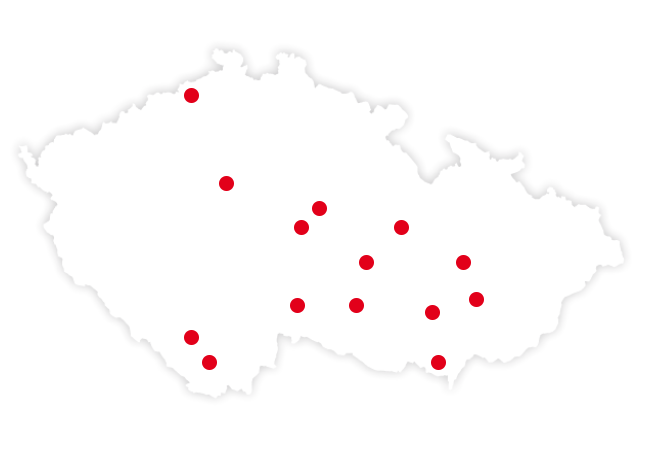 Brno / БрноČeský Krumlov / Чеський КрумловHolašovice / ГолашовіцеKladruby nad Labem / Кладруби над ЛабемKroměříž / КромержижKrušnohoří / Рудні гориKutná Hora / Кутна ГораLednice, Valtice / Ледніце, ВалтіцеLitomyšl /  ЛітомишльOlomouc / ОломоуцPraha / ПрагаTelč / ТелчTřebíč / ТребічŽďár nad Sázavou / Ждяр над Сазавою        Zdroj mapy: webové stránky České dědictví UNESCO, https://www.unesco-czech.czDo tabulky doplňte města/místa z úkolu 1) podle toho, co je v daném místě předmětem ochrany a kdy bylo místo na seznam zařazeno:Додайте міста/місця із завдання 1) до таблиці відповідно до того, що є об’єктом охорони у даному місці та коли місце було включено до списку:Zdroj textu: webové stránky České dědictví UNESCO (https://www.unesco-czech.cz/unesco-pamatky/) a webové stránky Ministerstva kultury (https://www.mkcr.cz/pamatky-unesco-263.html).